                                       LUX, n.o.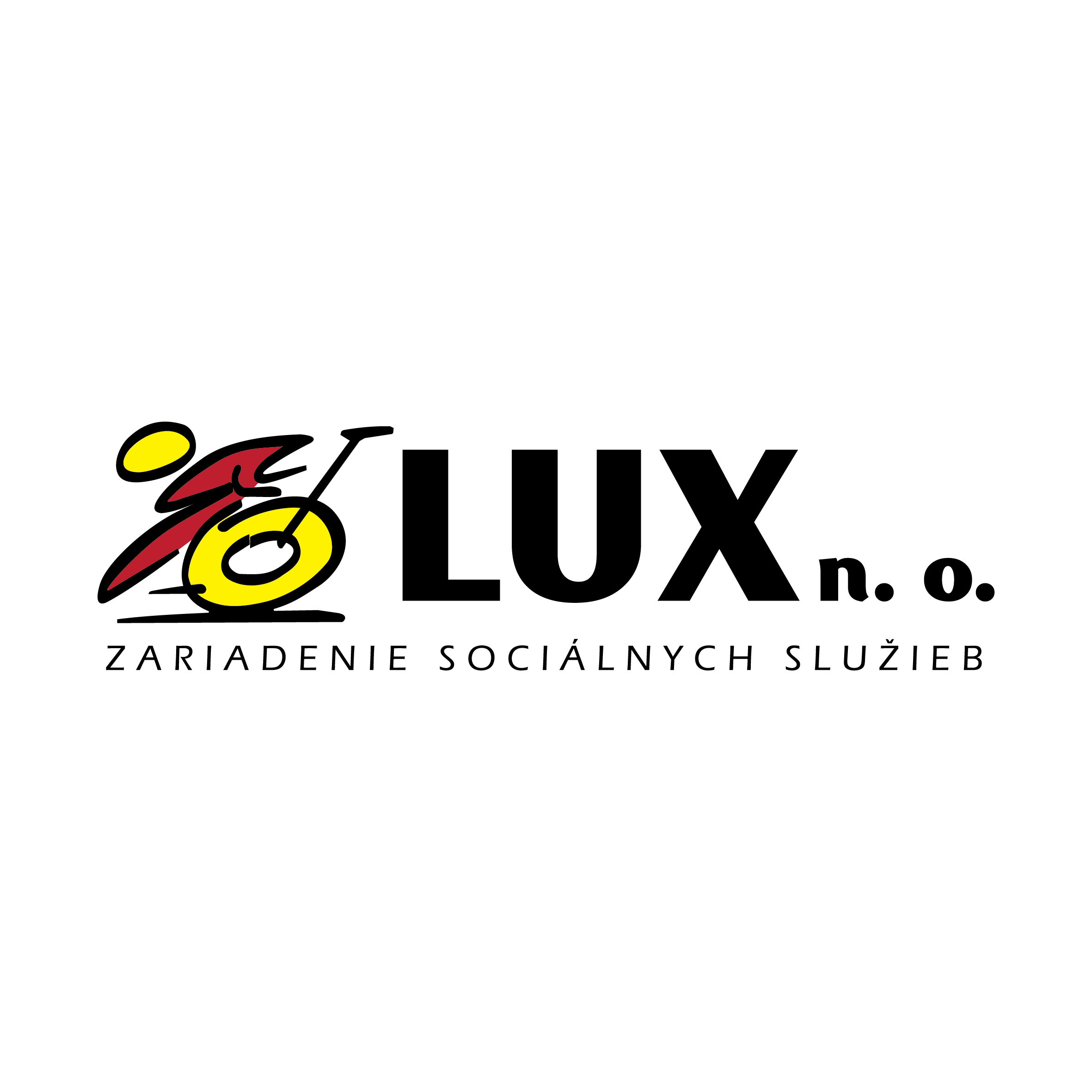                                                                Opatovská 97                                                               040 01 KošiceVEC: Žiadosť o zabezpečenie sociálnej služby            v zariadení pre seniorov -------------------------------------------------------------------------------------------------------------1. Meno a priezvisko:	..................................................................................................    Rodné priezvisko:	.............................................................................................2. Dátum narodenia:		....................................................................................................    Bydlisko:			.....................................................................................................3. Druh sociálnej služby:   zariadenie pre seniorov4. Forma sociálnej služby: 	pobytová5. Meno, priezvisko a kontakt rodinného príslušníka:...............................................................................................................................................								_______________________________								     podpis žiadateľa 							(resp. opatrovníka ustanoveného súdom)v Košiciach, dňa ...................Povinné prílohy: potvrdenie o príjme za predchádzajúci kalendárny rok (rozhodnutie o výške dôchodku)doklady o majetkových pomeroch (vyhlásenia overené notárom)právoplatné rozhodnutie o odkázanosti na sociálnu službuaktuálna lekárska správa ( nie staršia ako 6 mesiacov)